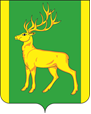 РОССИЙСКАЯ  ФЕДЕРАЦИЯИРКУТСКАЯ  ОБЛАСТЬАДМИНИСТРАЦИЯ МУНИЦИПАЛЬНОГО ОБРАЗОВАНИЯКУЙТУНСКИЙ РАЙОНПОСТАНОВЛЕНИЕ          03 февраля  2021г.                     р.п. Куйтун                      	    № 96-пО проведении конкурса «Лучшая программа по профилактике правонарушений и преступлений несовершеннолетних» среди образовательных организаций 	В целях активизации деятельности образовательных учреждений по  профилактической   работе с несовершеннолетними, в соответствии с федеральным законом от 06.10.2003г. № 131-ФЗ «Об общих принципах организации местного самоуправления в Российской Федерации», руководствуясь постановлением администрации муниципального образования Куйтунский район от 10 июня 2020 № 536-п «Об утверждении муниципальной программы «Профилактика преступлений и правонарушений среди несовершеннолетних на территории муниципального образования Куйтунский район на 2021-2023 гг.», ст. 37, 46 Устава муниципального образования Куйтунский район, администрация муниципального образования Куйтунский районП О С Т А Н О В Л Я Е Т:  	1. Провести в период с 01 февраля по 28 февраля 2021 года конкурс «Лучшая программа по профилактике правонарушений и преступлений несовершеннолетних» среди образовательных организаций.	2.  Утвердить Положение о конкурсе «Лучшая программа по профилактике правонарушений и преступлений несовершеннолетних» среди образовательных организаций  (Приложение 1).	3.  Утвердить состав комиссии по проведению и подведению итогов конкурса «Лучшая программа по профилактике правонарушений и преступлений несовершеннолетних»  среди образовательных организаций (Приложение 2).	4. Утвердить заявку на участие в конкурсе «Лучшая программа по профилактике правонарушений и преступлений несовершеннолетних»  среди образовательных организаций (Приложение 3).	5.  Рекомендовать образовательным организациям района принять участие в конкурсе.	6. Начальнику организационного отдела управления по правовым вопросам, работе с архивом и кадрами администрации муниципального образования Куйтунский район Рябиковой Т.А.:	-   опубликовать настоящее постановление в газете «Вестник Куйтунского района»;	- разместить настоящее постановление в сетевом издании «Официальный сайт муниципального образования Куйтунский район» в информационно-телекоммуникационной сети «Интернет» куйтунскийрайон.рф.7.  Настоящее постановление вступает в силу со дня его подписания.  	  8. Контроль за исполнением постановления возложить на заместителя мэра по социальным вопросам администрации муниципального образования Куйтунский район Кравченко О.Э.Исполняющий обязанности мэра муниципальногообразования Куйтунский район                                                                      А.А. НепомнящийПриложение 1 к  постановлению администрации муниципального образования   Куйтунский  район От 03.02.2021 г 96-пПоложениео конкурсе «Лучшая программа по профилактике правонарушений и преступлений несовершеннолетних» среди образовательных организаций1. Общие положения.	1.1. Настоящее положение определяет порядок организации, проведения и подведения итогов конкурса «Лучшая программ по профилактике правонарушений и преступлений несовершеннолетних» среди образовательных организаций (далее - Конкурс) в рамках реализации муниципальной программы «Профилактика преступлений и правонарушений среди несовершеннолетних на территории муниципального образования Куйтунский район на 2021-2023 гг.».  	1.2.  Организатором конкурса выступает комиссия по делам несовершеннолетних и защите их прав в муниципальном образовании Куйтунский район.	1.3.  Для   оценки   программ  образовательных организаций по  профилактике  правонарушений и преступлений среди несовершеннолетних постановлением администрации муниципального образования Куйтунский район создается конкурсная комиссия (далее - Комиссии). 2. Цель Конкурса2.1 Совершенствование  системы социальных, правовых, педагогических и иных мер, направленных на сохранение благоприятных условий жизни обучающихся, выявление и устранение причин, способствующих формированию асоциального поведения и антиобщественных действий несовершеннолетних.3.Задачи Конкурса3.1. Оценить эффективность организации профилактической работы образовательных организаций с несовершеннолетними и их семьями;3.2. стимулировать деятельность педагогических коллективов образовательных организаций по реализации Федерального закона от 24.06.1999 №  120-ФЗ "Об основах системы профилактики безнадзорности и правонарушений несовершеннолетних";3.3. выявить передовой педагогический опыт образовательных организаций по профилактике правонарушений несовершеннолетних;3.4. выявить пути реализации в образовательных организациях единого подхода к профилактике безнадзорности и правонарушений среди несовершеннолетних.4. Участники конкурса4.1. В конкурсе могут принять участие все образовательные организации Куйтунского района.5. Условия проведения конкурса5.1. Оценка конкурсных материалов осуществляется по пятибалльной шкале в соответствии с критериями:- наличие профилактических программ;- межведомственное взаимодействие образовательной организации с субъектами профилактики безнадзорности и правонарушений;- организация педагогического взаимодействия с родителями;- внеурочная занятость несовершеннолетних, находящихся в социально опасном положении;- внедрение в практику работы методик и технологий, направленных на формирование законопослушного поведения несовершеннолетних;- оказание социально-психологической и педагогической помощи несовершеннолетним с ограниченными возможностями здоровья и (или) отклонениями в поведении либо несовершеннолетним, имеющим проблемы в обучении;результативность профилактической деятельности образовательной организации. 5.2. Для участия в конкурсе  образовательные организации подают следующие документы:- заявку на участие в конкурсе, заверенную подписью руководителя образовательной организации;аналитический отчет об организации работы по профилактике правонарушений несовершеннолетних.	Аналитический отчет об организации работы по профилактике правонарушений несовершеннолетних должен представлять характеристику параметров, содержательно отражающих результативность и эффективность деятельности образовательной организации по данному направлению за последние три года, и иметь следующую структуру:	1. Титульный лист (страница 1), содержащий общие сведения об образовательной организации, руководителе организации, периоде отчетности;	2. Содержание (страница 2) следует за титульным листом и является второй страницей документа. Это наглядная схема, перечень всех без исключения заголовков документа с указанием страниц;	3. Введение (объем 1 - 2 страницы), содержащее:- перечень профилактических программ образовательной организации, определяющих основные направления деятельности по профилактике правонарушений несовершеннолетних;- анализ результатов деятельности образовательной организации по профилактике правонарушений несовершеннолетних, по оказанию помощи в обучении и воспитании детей семьям, находящимся в социально опасном положении.	4. Основная часть.	Раздел 1, содержащий характеристику деятельности образовательной организации по реализации профилактических программ за последние три учебных года и отражающий деятельность Совета по профилактике правонарушений, школьной службы примирения, а также перечень традиционных профилактических мероприятий с обучающимися:- форма и название мероприятия;- сроки и место проведения;- количество участников и их категория;- межведомственное взаимодействие с субъектами профилактики;- организация педагогического взаимодействия с родителями.Раздел 2, содержащий информацию о внеурочной занятости несовершеннолетних, находящихся в социально опасном положении, в системе дополнительного образования образовательной организации, ученическом самоуправлении, детских общественных организациях и т.д.:- форма внеурочной занятости (объединение, ученическое самоуправление, детская общественная организация и др.);- направление деятельности;- число занятых несовершеннолетних, находящихся в социально опасном положении;- Ф.И.О. руководителя.	Раздел 3, содержащий информацию об участии в муниципальных, областных и всероссийских мероприятиях по профилактике правонарушений несовершеннолетних:- название мероприятия;- сроки и место проведения;- число участников;- результаты участия.	Раздел 4, содержащий сравнительный анализ следующих количественных показателей деятельности образовательной организации по профилактике правонарушений несовершеннолетних за три последних учебных года:- число несовершеннолетних, оставленных на повторное обучение;- число несовершеннолетних, исключенных из учреждения;- число несовершеннолетних, которым изменена форма обучения;- число несовершеннолетних, занимающихся бродяжничеством или попрошайничеством;- число несовершеннолетних, состоящих на разных формах учета (внутришкольном, в комиссии по делам несовершеннолетних и защите их прав, в отделе по делам несовершеннолетних, у нарколога) и снятых с них;- число несовершеннолетних, условно осужденных;- охват родителей профилактическими мероприятиями.	5. Заключение (объем 1 - 2 страницы), содержащее выводы об итогах и перспективах деятельности образовательной организации по профилактике правонарушений несовершеннолетних.6. Сроки  проведения конкурса.    6.1. Заявки на участие в Конкурсе принимаются на бумажном носителе или электронном носителе до 28.02.2021 года  по электронной почте kdnkuitun@yandex.ru или по адресу: р.п. Куйтун, ул. Киевская, д. 2А.       Контактный телефон координатора: 5-12-37.7. Подведение итогов        	7.1. Подведение итогов конкурса осуществляется на заседании Комиссии.	7.2.   Победителям (I место) и призерам (II и III места) Конкурса в каждой номинации вручается денежное поощрение в размере 5 000 (пять тысяч) рублей - I место, 3 000 (три тысячи) рублей - II место и 2 000 (две тысячи) рублей - III место,  в соответствии с выделенными средствами районного бюджета, предусмотренными муниципальной программой «Профилактика преступлений и правонарушений среди несовершеннолетних на территории муниципального образования Куйтунский район на 2021-2023 гг.».	7.3 Список победителей и призеров Конкурса утверждается протоколом Комиссии.	7.4. Победителям и призерам вручаются грамоты администрации муниципального образования Куйтунский район, участникам - благодарственные письма администрации муниципального образования Куйтунский район.	7.5.Выплата денежного поощрения образовательным организациям, победителям и призерам производится на основании распоряжения администрации муниципального образования Куйтунский район и предназначается для создания условий и организации работы по профилактике правонарушений, а именно:- развитие деятельности волонтерского отряда;- развитие деятельности школьной службы примирения;- информационно-методическое обеспечение профилактической работы (стенды по правовому воспитанию и др.);- проведение мероприятий по профилактическим программам.	7.6. Организации-победители и призеры Конкурса при расходовании денежного поощрения предоставляют   Комиссии смету на приобретение товаров и услуг.	Финансовый отчет и копии документов, подтверждающих целевое расходование средств, выделенных в форме денежного поощрения победителям и призерам Конкурса, в течение 10 дней с момента расходования средств направляются в Комиссию .	Денежное поощрение должно быть израсходовано до конца финансового года.Приложение 2к постановлению администрациимуниципального образования Куйтунский район  От 03.02.2021 г 96-п Состав комиссии по проведению и подведению итогов конкурса «Лучшая программа по профилактике правонарушений и преступлений несовершеннолетних»  среди образовательных организаций Приложение 3к постановлению администрациимуниципального образования Куйтунский район  от  03.02.2021 г 96-пЗАЯВКАна участие в конкурсе «Лучшая программа по профилактике правонарушений и преступлений несовершеннолетних» среди образовательных организацийРуководитель образовательной организации : ________________/_____________/                                                   								Подпись 		ФИО___________________                  Дата Кравченко Оксана ЭдуардовнаЗаместитель мэра по социальным вопросам администрации муниципального образования Куйтунский район, председатель комиссии по делам несовершеннолетних и защите их прав в муниципальном образовании Куйтунский район, председатель комиссии    Подлинова Елена Николаевна Начальник управления образования администрации муниципального образования Куйтунский район - заведующий  МКУ «Центр МиФСОУ КР», заместитель председателя комиссии по делам несовершеннолетних и защите их прав в муниципальном образовании Куйтунский район, заместитель председателя комиссии    Кочнева Нина ЛеонидовнаКонсультант-ответственный секретарь комиссии по делам несовершеннолетних и защите их прав в муниципальном образовании Куйтунский район, секретарь комиссии  Кузнецова Ольга МихайловнаГлавный специалист- инспектор комиссии по делам несовершеннолетних и защите их прав в муниципальном образовании Куйтунский район, член комиссии  Чуйкина  Ирина Владимировна Начальник отдела спорта, молодежной политики и туризма администрации муниципального образования Куйтунский район, член комиссии  Таюрский  Иван АлександровичНачальник ОДН ОП (дислокация р.п. Куйтун) МО МВД России «Тулунский», член комиссии  Васильева Оксана ЮрьевнаНачальник отдела опеки и попечительства граждан по Куйтунскому району межрайонного управления министерства социального развития, опеки и попечительства Иркутской области № 5, член комиссии Колесова Евгения ЕвгеньевнаНачальник отдела культуры администрации муниципального образования Куйтунский район, член комиссии  Шупрунова Татьяна ПетровнаНачальник ОГКУ «Управления социальной защиты населения по Куйтунскому району», член комиссии  Семешкина Виктория ВикторовнаНачальник ФКУ УИИ филиал по Куйтунскому району, член комиссии  Середкина Лариса НиколаевнаГлавный врач ОГБУЗ «Куйтунская РБ», член комиссии  Николаенко Татьяна АлексеевнаДиректор ОГКУ СО «Центр помощи детям, оставшимся без попечения родителей, Куйтунского района», член комиссии  №ФИОруководителя Наименование образовательной  организацииЮридический адрес Контактный телефон (номер телефона, эл. почта)12345678